	            	   	JUDEŢUL BIHOR-COMUNA SĂLARD                                                           					  	Sălard Nr 724,C.P. 417450,                                                                             			   		 	 Judeţul Bihor, România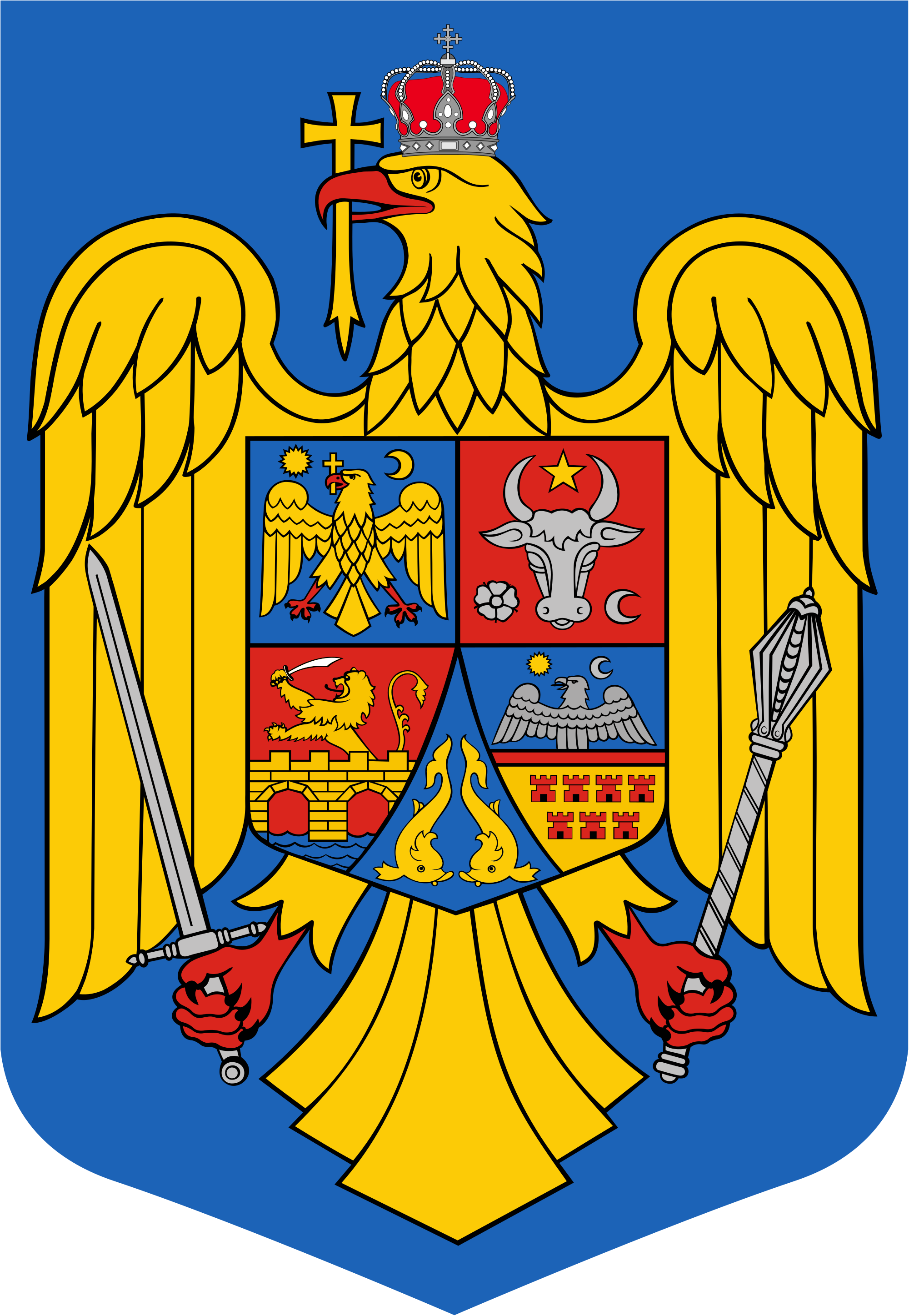                                   	 CÎF:4641318, Tel /Fax: 0259/441049, Fax:0259/441051                    e-mail: primariasalard@yahoo.com    comunasalardbh@gmail.com	                                                                            		www.salard.roAnunţ public                                                       ŞEDINŢĂ ORDINARĂ   a Consiliului local al comunei Sălard                            	                  în data de  29 DECEMBRIE  2022 ora 16,00 	În conformitate cu prevederile art. 133 , alin. (1)  din Ordonanța de Urgență a Guvernului  nr. 57/2019 privind Codul administrativ,    se convocă şedinţa ordinară  a Consiliului local al comunei Sălard, care va avea loc în  data de  29 DECEMBRIE  2022 ora 16,00  în sala de şedinţe a  comunei Sălard,  conform  Dispozitiei  nr. 195/ 23.12.2022  emisă   de Primarul  comunei Salard,Nagy Miklos,                                                                                                                                                          	Ordinea de zi a şedinţei  se aduce la cunoştinţa locuitorilor comunei Sălard, potrivit dispoziţiilor   art. 135  , alin. (4)  din Ordonanța de Urgență a Guvernului  nr. 57/2019 privind Codul administrativ:                                                                                                                          1.Proiect de hotărâre privind aprobarea procesului verbal al  şedinţei  ordinare a Consiliului local al comunei Sălard din data de  14  decembrie 2022                                                                                                           Inițiator: primar - Miklos Nagy                                                                                                                               2.Proiect de hotărâre privind aprobarea ordinii de zi a sedinței ordinare din   29 decembrie  2022                                                                                                                                                             Inițiator: primar - Miklos Nagy                                                                                                                               3.Proiect de hotărâre   privind   rectificarea bugetului  de venituri  si cheltuieli  a comunei Salard pe anul 2022-varianta a VII-a                                                                                                                                      Inițiator: primar - Miklos Nagy                                                                                                                               4.Proiect de hotărâre  privind  aprobarea scutirii impozitului pe clădiri  datorat bugetului local al comunei Sălard pe anul 2023  de către   „Filadelfia Noom”  - Centru Rezidential  pentru persoane     varstnice  , cu sediul  în loc. Sălard, Nr. 547-548, Judeţul Bihor                                                                                                                                     Inițiator: primar - Miklos Nagy                                                                                                                               5.Proiect de hotărâre  privind aprobarea scutirii impozitului pe clădiri și  teren datorat bugetului local al comunei  Sălard pe anul 2023  de către Fundația „ Agape „ cu sediul în  Sălard Nr.552, Judeţul Bihor                                                                                                                                                                                  Inițiator: primar - Miklos Nagy                                                                                                                             6.Proiect de hotărâre   privind   aprobarea numărului de asistenti personali  ai persoanelor cu handicap grav  la nivelul Comunei Sălard pentru anul 2023                                                                                                                                                               Inițiator: primar - Miklos Nagy                                                                                                                         7.Proiect de hotărâre   privind  aprobarea cuantumului si numărul burselor școlare pentru elevii din învățământul preuniversitar de stat a Scolii Gimnaziale "Szalardi Janos”  Sălard ,  pentru  anul  scolar   2022-2023                                                                                                                                                                                                                                                              Inițiator: primar - Miklos Nagy                                                                                                                                          8.Proiect de hotărâre   privind aprobarea Planului de acţiuni şi lucrări de interes local pentru persoanele apte de muncă din familiile beneficiare de venit minim garantat pentru anul 2023                                                                                                                                                                     Inițiator: primar - Miklos Nagy      9.Proiect de hotărâre   privind   recalcularea penalitatilor  pentru   redeventa neachitată la termen  în baza contractului de concesiune nr.5649/29.11.2017                                                                                               Inițiator: primar - Miklos Nagy                                                                                                                               10.Proiect de hotărâre   privind     alegerea  presedintelui de sedinţă   pe urmatoarele  3 luni ianuarie ,februarie și   martie 2023                                                                                                                Inițiator: primar - Miklos Nagy           SECRETAR GENERAL UAT,                                                                                                      ADRIANA GABRIELA DAMIAN 